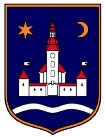 REPUBLIKA HRVATSKA				ZAGREBAČKA ŽUPANIJAOPĆINA POKUPSKO    Općinsko vijeće 
Temeljem članka 49. Zakona o predškolskom odgoju i obrazovanju (Narodne novine, br. 10/97, 107/07, 94/13 i 98/19) i članka 33. Statuta Općine Pokupsko (Glasnik Zagrebačke županije, br. 11/13 i 4/18) Općinsko vijeće Općine Pokupsko, na svojoj              sjednici održanoj dana                             godine donosi   ODLUKUo Izmjenama i dopunama Odluke o sufinanciranju ekonomske cijene smještaja djece u dječjim vrtićima na području Općine Pokupsko  Članak 1.	U Odluci o sufinanciranju ekonomske cijene smještaja djece u dječjim vrtićima na području Općine Pokupsko (Klasa: 601-01/20-01/04, Urbroj: 238-22-1-20-1) u članku 3. iza stavka 4. dodaje se stavak 5. koji glasi: „Za drugo i svako iduće dijete iz istog domaćinstva iznos sufinanciranja od strane roditelja umanjuje se za 100,00 kuna.“ i stavak 6. koji glasi:„Ukoliko je roditelj ostvario pravo na sufinanciranje iz drugih izvora, iznos sufinanciranja od strane Općine Pokupsko umanjuje se za ostvareni iznos subvencije iz drugih izvora.“Članak 2.Ova Odluka stupa na snagu osmog dana od dana objave u  „Glasniku Zagrebačke županije“. KLASA: URBROJ: Pokupsko,                                                                                              								                			  Predsjednik Općinskog vijeća									    Stjepan Sučec